My Stardust Story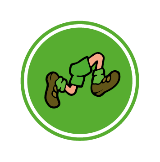 